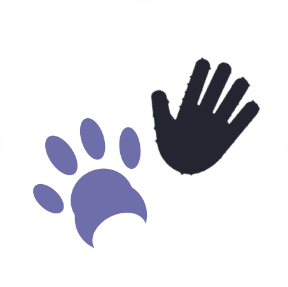 Sabato 29 settembre 2018Scandicci, Auditorium del Comune di ScandicciCANI D’ASSISTENZA: LO SCENARIO ITALIANO1° workshop nazionale – 29 settembre 2018Scheda di ISCRIZIONE AL CONVEGNODATI ANAGRAFICINOME…………………………………………………………COGNOME…………………………………………………………………….TELEFONO………………………………………………………………..EMAIL……………………………………………………………..ASSOCIAZIONE/ENTE DI RIFERIMENTO (se presente) …………………………………………………………………………INDIRIZZO……………………………………….n……………CAP…………………………..CITTÀ………………………………………MODALITÀ DI ISCRIZIONE, SELEZIONE E AMMISSIONE L'iscrizione al 1° workshop nazionale CANI D’ASSISTENZA: LO SCENARIO ITALIANO dovrà essere effettuata compilando questa scheda ed inviandola firmata e scannerizzata all’indirizzo mail convegno.caniassistenza@regione.toscana.it .  L’iscrizione è possibile anche la mattina stessa dell’evento fino ad esaurimento posti.Informativa Privacy (art.13  Regolamento UE n. 679/2016 “Regolamento Generale sulla protezione dei dati”)Ai sensi dell'articolo 13 del Reg. UE/679/2016 La informiamo che i suoi dati personali  (anagrafici, immagini fotografiche e video), che raccogliamo ai fini della partecipazione al Convegno saranno trattati in modo lecito, corretto e trasparente.
A tal fine le facciamo presente che:
1. La Regione Toscana- Giunta regionale è il titolare del trattamento (dati di contatto: P.zza duomo 10 - 50122 Firenze; regionetoscana@postacert.toscana.it)
2. Il conferimento dei suoi dati, che saranno trattati dal personale autorizzato con modalità manuale e/o informatizzata, è facoltativo e il loro mancato conferimento comporta l’impossibilità di partecipare alla suddetta iniziativa.I dati raccolti non saranno oggetto di comunicazioni a terzi , se non per obbligo di legge, e alcuni di questi saranno diffusi sul sito istituzionale della Regione Toscana – Giunta Regionale o mediante pubblicazioni istituzionali nell’ambito dell’attività di comunicazione istituzionale e di promozione dell’immagine della Giunta Regionale.
3. I suoi dati saranno conservati presso gli uffici del Responsabile del procedimento (Settore.Welfare e Sport) per il tempo necessario alla conclusione del procedimento stesso, saranno poi conservati in conformità alle norme sulla conservazione della documentazione amministrativa. 
4. Lei ha il diritto di accedere ai dati personali che la riguardano, di chiederne la rettifica, la limitazione o la cancellazione se incompleti, erronei o raccolti in violazione della legge, nonché di opporsi al loro trattamento per motivi legittimi rivolgendo le richieste al Responsabile della protezione dei dati (urp_dpo@regione.toscana.it).
5. Può inoltre proporre reclamo al Garante per la protezione dei dati personali, seguendo le indicazioni riportate sul sito dell’Autorità di controllo (http://www.garanteprivacy.it/web/guest/home/docweb/-/docweb-display/docweb/4535524) Data									Firma